Затейникиы с Валей затейники. Мы всегда затеваем какие-нибудь игры.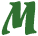 Один раз мы читали сказку "Три поросёнка". А потом стали играть. Сначала мы бегали по комнате, прыгали и кричали:— Нам не страшен серый волк!Потом мама ушла в магазин, а Валя сказала:— Давай, Петя, сделаем себе домик, как у тех поросят, что в сказке.Мы стащили с кровати одеяло и завесили им стол. Вот и получился дом. Мы залезли в него, а там темно-темно!Валя говорит:— Вот и хорошо, что у нас свой дом! Мы всегда будем здесь жить и никого к себе не пустим, а если серый волк придёт, мы его прогоним.Я говорю:— Жалко, что у нас в домике нет окон, очень темно!— Ничего, — говорит Валя. — У поросят ведь домики бывают без окон.Я спрашиваю:— А ты меня видишь?— Нет, а ты меня?— И я, — говорю, — нет. Я даже себя не вижу.Вдруг меня кто-то как схватит за ногу! Я как закричу! Выскочил из-под стола, а Валя за мной!— Что ты? — спрашивает.— Меня, — говорю, — кто-то схватил за ногу. Может быть, серый волк?Валя испугалась и бегом из комнаты. Я — за ней. Выбежали в коридор и дверь захлопнули.— Давай, — говорю, — дверь держать, чтобы он не открыл. Держали мы дверь, держали. Валя и говорит:— Может быть, там никого нет?Я говорю:— А кто же тогда меня за ногу трогал?— Это я, — говорит Валя, — я хотела узнать, где ты.— Чего же ты раньше не сказала?— Я, — говорит, — испугалась. Ты меня испугал.Открыли мы дверь. В комнате никого нет. А к столу подойти всё-таки боимся: вдруг из-под него серый волк вылезет!Я говорю:— Пойди сними одеяло. А Валя говорит:— Нет, ты пойди! Я говорю:— Там же никого нет.— А может быть, есть! Я подкрался на цыпочках к столу, дёрнул за край одеяла и бегом к двери. Одеяло упало, а под столом никого нет. Мы обрадовались. Хотели починить домик, только Валя говорит:— Вдруг опять кто-нибудь за ногу схватит!Так и не стали больше в „три поросёнка" играть.